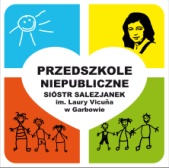 ZASADY REKRUTACJISposobem ogłoszenia rekrutacji do przedszkola jest wywieszenie zasad rekrutacji na tablicy ogłoszeń w przedszkolu, w pierwszym tygodniu grudnia bieżącego roku szkolnego.Podstawowa rekrutacja dzieci do przedszkola odbywa się raz w roku.O przyjęciu dziecka do przedszkola decyduje dyrektor na podstawie liczby miejsc               w przedszkolu.Pierwszeństwo w przyjęciu do przedszkola ma rodzeństwo aktualnych wychowanków przedszkola oraz dzieci pracowników przedszkola.Przedszkole organizuje rekrutację w dwu etapach: I etap rekrutacjidla rodzeństwa aktualnych wychowanków przedszkola oraz dzieci pracowników przedszkola w grudniu bieżącego roku szkolnego; termin wydawania Karty dziecka            i rozmowy rekrutacyjnej dyrektor ogłasza poprzez wywieszenie informacji na tablicy ogłoszeń II etap rekrutacji2) dla pozostałych kandydatów rekrutacja rozpoczyna się w styczniu bieżącego roku szkolnego, przy czym datę tego etapu rekrutacji dyrektor przedszkola ogłasza poprzez wywieszenie informacji na tablicy ogłoszeń w przedszkolu Rodzice dzieci – kandydatów do przedszkola otrzymują Kartę dziecka i odbywają rozmowę rekrutacyjną z dyrektorem przedszkola. Rodzice dzieci  I etapu rekrutacji składają Kartę dziecka do końca grudnia  bieżącego roku szkolnego, a rodzice dzieci II etapu rekrutacji – do końca kwietnia bieżącego roku szkolnego do rąk dyrektora przedszkola.Po wyczerpaniu wolnych miejsc dyrektor sporządza listę rezerwową, na której znajdują się dzieci nie przyjęte do przedszkola z powodu braku miejsc. Dzieci te mogą zostać przyjęte w przypadku rezygnacji dzieci przyjętych do przedszkola na nowy rok szkolny. Lista rezerwowa znajduje się u dyrektora przedszkola.Na przełomie maja i czerwca organizowane jest pierwsze zebranie dla rodziców dzieci nowoprzyjętych. O terminie zebrania rodzice informowani są w momencie zwrotu wypełnionej  Karty dziecka dyrektorowi.Zasady rekrutacji mogą być modyfikowane.DRODZY RODZICE!
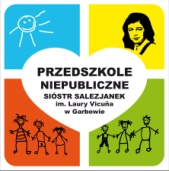 Informuję, że 
ROZPOCZYNAMY REKRUTACJĘ 
NA ROK SZKOLNY 2020/2021
w Niepublicznym Przedszkolu Sióstr Salezjanek im. Laury Vicuña w Garbowie.I etap dla rodzeństwa aktualnych wychowanków przedszkola oraz dzieci pracowników 
do końca grudnia 2019r.
II – etap 
dla pozostałych kandydatów  
od 7 stycznia 2020 r.
Kartę dziecka można odebrać w pokoju dyrektora - II p. Pokój 32WYPEŁNIONĄ KARTĘ SKŁADAMY OSOBIŚCIE DO RĄK DYREKTORA!